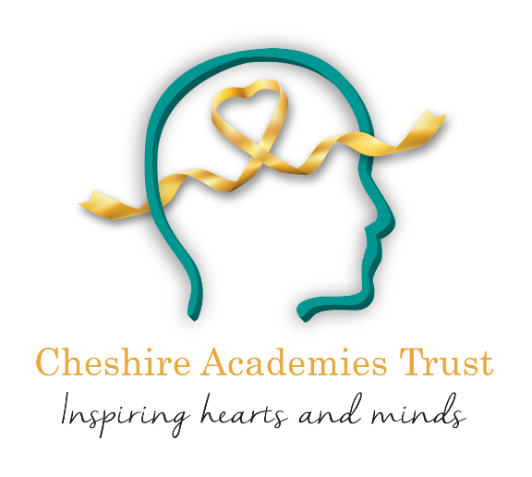 APPLICATION FORM - CONFIDENTIALPlease complete ALL sections. Sections 1-6 of the application form will be used to shortlist candidates for interview. Please note in line with current statutory guidance we do not accept and will not consider C.V’s. Please complete ALL sections. Sections 1-6 of the application form will be used to shortlist candidates for interview. Please note in line with current statutory guidance we do not accept and will not consider C.V’s. Please complete ALL sections. Sections 1-6 of the application form will be used to shortlist candidates for interview. Please note in line with current statutory guidance we do not accept and will not consider C.V’s. Please complete ALL sections. Sections 1-6 of the application form will be used to shortlist candidates for interview. Please note in line with current statutory guidance we do not accept and will not consider C.V’s. Please complete ALL sections. Sections 1-6 of the application form will be used to shortlist candidates for interview. Please note in line with current statutory guidance we do not accept and will not consider C.V’s. Please complete ALL sections. Sections 1-6 of the application form will be used to shortlist candidates for interview. Please note in line with current statutory guidance we do not accept and will not consider C.V’s. Please complete ALL sections. Sections 1-6 of the application form will be used to shortlist candidates for interview. Please note in line with current statutory guidance we do not accept and will not consider C.V’s. Please complete ALL sections. Sections 1-6 of the application form will be used to shortlist candidates for interview. Please note in line with current statutory guidance we do not accept and will not consider C.V’s. Please complete ALL sections. Sections 1-6 of the application form will be used to shortlist candidates for interview. Please note in line with current statutory guidance we do not accept and will not consider C.V’s. Please complete ALL sections. Sections 1-6 of the application form will be used to shortlist candidates for interview. Please note in line with current statutory guidance we do not accept and will not consider C.V’s. Please complete ALL sections. Sections 1-6 of the application form will be used to shortlist candidates for interview. Please note in line with current statutory guidance we do not accept and will not consider C.V’s. Please complete ALL sections. Sections 1-6 of the application form will be used to shortlist candidates for interview. Please note in line with current statutory guidance we do not accept and will not consider C.V’s. Please complete ALL sections. Sections 1-6 of the application form will be used to shortlist candidates for interview. Please note in line with current statutory guidance we do not accept and will not consider C.V’s. Please complete ALL sections. Sections 1-6 of the application form will be used to shortlist candidates for interview. Please note in line with current statutory guidance we do not accept and will not consider C.V’s. Please complete ALL sections. Sections 1-6 of the application form will be used to shortlist candidates for interview. Please note in line with current statutory guidance we do not accept and will not consider C.V’s. POST APPLIED FOR: POST APPLIED FOR: POST APPLIED FOR: POST APPLIED FOR: CLOSING DATE: CLOSING DATE: CLOSING DATE: CLOSING DATE: 1. PERSONAL DETAILS (please complete in block letters)1. PERSONAL DETAILS (please complete in block letters)1. PERSONAL DETAILS (please complete in block letters)1. PERSONAL DETAILS (please complete in block letters)1. PERSONAL DETAILS (please complete in block letters)1. PERSONAL DETAILS (please complete in block letters)1. PERSONAL DETAILS (please complete in block letters)1. PERSONAL DETAILS (please complete in block letters)1. PERSONAL DETAILS (please complete in block letters)1. PERSONAL DETAILS (please complete in block letters)1. PERSONAL DETAILS (please complete in block letters)1. PERSONAL DETAILS (please complete in block letters)1. PERSONAL DETAILS (please complete in block letters)1. PERSONAL DETAILS (please complete in block letters)1. PERSONAL DETAILS (please complete in block letters)Title by which you wish to be referred: (Mr/Mrs/Miss/Ms/Other/No title)Title by which you wish to be referred: (Mr/Mrs/Miss/Ms/Other/No title)Title by which you wish to be referred: (Mr/Mrs/Miss/Ms/Other/No title)Title by which you wish to be referred: (Mr/Mrs/Miss/Ms/Other/No title)Last Name: Last Name: Last Name: Last Name: First name(s)First name(s)First name(s)First name(s)Address for Correspondence: Address for Correspondence: Address for Correspondence: Address for Correspondence: Postcode:Postcode:Postcode:Postcode:Home telephone no: Home telephone no: Home telephone no: Home telephone no: Mobile telephone no:Mobile telephone no:Mobile telephone no:Mobile telephone no:Work telephone no:        Extension (if applicable):Work telephone no:        Extension (if applicable):Work telephone no:        Extension (if applicable):Work telephone no:        Extension (if applicable):Teacher reference number (if applicable):Teacher reference number (if applicable):Teacher reference number (if applicable):Email address:Email address:Email address:Email address:2. PRESENT OR LAST EMPLOYER2. PRESENT OR LAST EMPLOYER2. PRESENT OR LAST EMPLOYER2. PRESENT OR LAST EMPLOYER2. PRESENT OR LAST EMPLOYER2. PRESENT OR LAST EMPLOYER2. PRESENT OR LAST EMPLOYER2. PRESENT OR LAST EMPLOYER2. PRESENT OR LAST EMPLOYER2. PRESENT OR LAST EMPLOYER2. PRESENT OR LAST EMPLOYER2. PRESENT OR LAST EMPLOYER2. PRESENT OR LAST EMPLOYER2. PRESENT OR LAST EMPLOYER2. PRESENT OR LAST EMPLOYERName and address of employer:Name and address of employer:Name and address of employer:Name and address of employer:Name and address of establishment where employed (if different):Name and address of establishment where employed (if different):Name and address of establishment where employed (if different):Name and address of establishment where employed (if different):Postcode:Postcode:Postcode:Postcode:Postcode:Postcode:Postcode:Postcode:Nature of business:Nature of business:Nature of business:Nature of business:Job title:Job title:Job title:Job title:Present annual salary or weekly income (gross):Present annual salary or weekly income (gross):Present annual salary or weekly income (gross):Present annual salary or weekly income (gross):Hours worked per week:Hours worked per week:Hours worked per week:Hours worked per week:Other benefits (if applicable):Other benefits (if applicable):Other benefits (if applicable):Other benefits (if applicable):Date appointed:Date appointed:Date appointed:Date appointed:Notice required or leaving date if already leftNotice required or leaving date if already leftNotice required or leaving date if already leftNotice required or leaving date if already leftReason for leaving:Reason for leaving:Reason for leaving:Reason for leaving:Brief description of duties:Brief description of duties:Brief description of duties:Brief description of duties:3. PREVIOUS EMPLOYMENT3. PREVIOUS EMPLOYMENT3. PREVIOUS EMPLOYMENT3. PREVIOUS EMPLOYMENT3. PREVIOUS EMPLOYMENT3. PREVIOUS EMPLOYMENT3. PREVIOUS EMPLOYMENT3. PREVIOUS EMPLOYMENT3. PREVIOUS EMPLOYMENT3. PREVIOUS EMPLOYMENT3. PREVIOUS EMPLOYMENT3. PREVIOUS EMPLOYMENT3. PREVIOUS EMPLOYMENT3. PREVIOUS EMPLOYMENT3. PREVIOUS EMPLOYMENTStart with the most recent first. Include work/voluntary experience and also indicate any periods of unemployment/not in employment, with details (using the job title and dates section). Do not leave any unexplained gaps in your employment history. (Please continue on separate sheet if necessary).  Start with the most recent first. Include work/voluntary experience and also indicate any periods of unemployment/not in employment, with details (using the job title and dates section). Do not leave any unexplained gaps in your employment history. (Please continue on separate sheet if necessary).  Start with the most recent first. Include work/voluntary experience and also indicate any periods of unemployment/not in employment, with details (using the job title and dates section). Do not leave any unexplained gaps in your employment history. (Please continue on separate sheet if necessary).  Start with the most recent first. Include work/voluntary experience and also indicate any periods of unemployment/not in employment, with details (using the job title and dates section). Do not leave any unexplained gaps in your employment history. (Please continue on separate sheet if necessary).  Start with the most recent first. Include work/voluntary experience and also indicate any periods of unemployment/not in employment, with details (using the job title and dates section). Do not leave any unexplained gaps in your employment history. (Please continue on separate sheet if necessary).  Start with the most recent first. Include work/voluntary experience and also indicate any periods of unemployment/not in employment, with details (using the job title and dates section). Do not leave any unexplained gaps in your employment history. (Please continue on separate sheet if necessary).  Start with the most recent first. Include work/voluntary experience and also indicate any periods of unemployment/not in employment, with details (using the job title and dates section). Do not leave any unexplained gaps in your employment history. (Please continue on separate sheet if necessary).  Start with the most recent first. Include work/voluntary experience and also indicate any periods of unemployment/not in employment, with details (using the job title and dates section). Do not leave any unexplained gaps in your employment history. (Please continue on separate sheet if necessary).  Start with the most recent first. Include work/voluntary experience and also indicate any periods of unemployment/not in employment, with details (using the job title and dates section). Do not leave any unexplained gaps in your employment history. (Please continue on separate sheet if necessary).  Start with the most recent first. Include work/voluntary experience and also indicate any periods of unemployment/not in employment, with details (using the job title and dates section). Do not leave any unexplained gaps in your employment history. (Please continue on separate sheet if necessary).  Start with the most recent first. Include work/voluntary experience and also indicate any periods of unemployment/not in employment, with details (using the job title and dates section). Do not leave any unexplained gaps in your employment history. (Please continue on separate sheet if necessary).  Start with the most recent first. Include work/voluntary experience and also indicate any periods of unemployment/not in employment, with details (using the job title and dates section). Do not leave any unexplained gaps in your employment history. (Please continue on separate sheet if necessary).  Start with the most recent first. Include work/voluntary experience and also indicate any periods of unemployment/not in employment, with details (using the job title and dates section). Do not leave any unexplained gaps in your employment history. (Please continue on separate sheet if necessary).  Start with the most recent first. Include work/voluntary experience and also indicate any periods of unemployment/not in employment, with details (using the job title and dates section). Do not leave any unexplained gaps in your employment history. (Please continue on separate sheet if necessary).  Start with the most recent first. Include work/voluntary experience and also indicate any periods of unemployment/not in employment, with details (using the job title and dates section). Do not leave any unexplained gaps in your employment history. (Please continue on separate sheet if necessary).  Employer name & addressJob titleJob titleJob titleJob titleSalary/incomeSalary/incomeFull or part-time (if part-time, give hours)Full or part-time (if part-time, give hours)Full or part-time (if part-time, give hours)Dates (month/year) Dates (month/year) Dates (month/year) Reason for leavingReason for leavingFromToTo4.        EDUCATION, TRAINING & QUALIFICATIONS4.        EDUCATION, TRAINING & QUALIFICATIONS4.        EDUCATION, TRAINING & QUALIFICATIONS4.        EDUCATION, TRAINING & QUALIFICATIONS4.        EDUCATION, TRAINING & QUALIFICATIONS4.        EDUCATION, TRAINING & QUALIFICATIONS4.        EDUCATION, TRAINING & QUALIFICATIONS4.        EDUCATION, TRAINING & QUALIFICATIONS4.        EDUCATION, TRAINING & QUALIFICATIONS4.        EDUCATION, TRAINING & QUALIFICATIONS4.        EDUCATION, TRAINING & QUALIFICATIONS4.        EDUCATION, TRAINING & QUALIFICATIONS4.        EDUCATION, TRAINING & QUALIFICATIONS4.        EDUCATION, TRAINING & QUALIFICATIONS4.        EDUCATION, TRAINING & QUALIFICATIONS(Please continue on separate sheet if necessary).  Please start with the most recent.(Please continue on separate sheet if necessary).  Please start with the most recent.(Please continue on separate sheet if necessary).  Please start with the most recent.(Please continue on separate sheet if necessary).  Please start with the most recent.(Please continue on separate sheet if necessary).  Please start with the most recent.(Please continue on separate sheet if necessary).  Please start with the most recent.(Please continue on separate sheet if necessary).  Please start with the most recent.(Please continue on separate sheet if necessary).  Please start with the most recent.(Please continue on separate sheet if necessary).  Please start with the most recent.(Please continue on separate sheet if necessary).  Please start with the most recent.(Please continue on separate sheet if necessary).  Please start with the most recent.(Please continue on separate sheet if necessary).  Please start with the most recent.(Please continue on separate sheet if necessary).  Please start with the most recent.(Please continue on separate sheet if necessary).  Please start with the most recent.(Please continue on separate sheet if necessary).  Please start with the most recent.Secondary School/College/UniversitySecondary School/College/UniversitySecondary School/College/UniversityDatesDatesDatesDatesQualifications gained (state level)Qualifications gained (state level)Qualifications gained (state level)Qualifications gained (state level)Grade/class of degreeGrade/class of degreeGrade/class of degreeDateFromFromFromToOTHER RELEVANT TRAINING COURSES ATTENDED (Please continue on separate sheet if necessary)OTHER RELEVANT TRAINING COURSES ATTENDED (Please continue on separate sheet if necessary)OTHER RELEVANT TRAINING COURSES ATTENDED (Please continue on separate sheet if necessary)OTHER RELEVANT TRAINING COURSES ATTENDED (Please continue on separate sheet if necessary)OTHER RELEVANT TRAINING COURSES ATTENDED (Please continue on separate sheet if necessary)OTHER RELEVANT TRAINING COURSES ATTENDED (Please continue on separate sheet if necessary)OTHER RELEVANT TRAINING COURSES ATTENDED (Please continue on separate sheet if necessary)OTHER RELEVANT TRAINING COURSES ATTENDED (Please continue on separate sheet if necessary)OTHER RELEVANT TRAINING COURSES ATTENDED (Please continue on separate sheet if necessary)OTHER RELEVANT TRAINING COURSES ATTENDED (Please continue on separate sheet if necessary)OTHER RELEVANT TRAINING COURSES ATTENDED (Please continue on separate sheet if necessary)OTHER RELEVANT TRAINING COURSES ATTENDED (Please continue on separate sheet if necessary)OTHER RELEVANT TRAINING COURSES ATTENDED (Please continue on separate sheet if necessary)OTHER RELEVANT TRAINING COURSES ATTENDED (Please continue on separate sheet if necessary)OTHER RELEVANT TRAINING COURSES ATTENDED (Please continue on separate sheet if necessary)Organising BodyOrganising BodyOrganising BodyOrganising BodyOrganising BodyCourse titleCourse titleCourse titleCourse titleCourse titleLength of courseLength of courseLength of courseLength of courseLength of courseMEMBERSHIP OF PROFESSIONAL BODIESMEMBERSHIP OF PROFESSIONAL BODIESMEMBERSHIP OF PROFESSIONAL BODIESMEMBERSHIP OF PROFESSIONAL BODIESMEMBERSHIP OF PROFESSIONAL BODIESMEMBERSHIP OF PROFESSIONAL BODIESMEMBERSHIP OF PROFESSIONAL BODIESMEMBERSHIP OF PROFESSIONAL BODIESMEMBERSHIP OF PROFESSIONAL BODIESMEMBERSHIP OF PROFESSIONAL BODIESMEMBERSHIP OF PROFESSIONAL BODIESMEMBERSHIP OF PROFESSIONAL BODIESMEMBERSHIP OF PROFESSIONAL BODIESMEMBERSHIP OF PROFESSIONAL BODIESMEMBERSHIP OF PROFESSIONAL BODIESName of bodyName of bodyName of bodyName of bodyName of bodyType of membershipType of membershipType of membershipType of membershipType of membershipDate obtainedDate obtainedDate obtainedDate obtainedDate obtained5. INFORMATION IN SUPPORT OF YOUR APPLICATION5. INFORMATION IN SUPPORT OF YOUR APPLICATION5. INFORMATION IN SUPPORT OF YOUR APPLICATION5. INFORMATION IN SUPPORT OF YOUR APPLICATION5. INFORMATION IN SUPPORT OF YOUR APPLICATION5. INFORMATION IN SUPPORT OF YOUR APPLICATION5. INFORMATION IN SUPPORT OF YOUR APPLICATION5. INFORMATION IN SUPPORT OF YOUR APPLICATION5. INFORMATION IN SUPPORT OF YOUR APPLICATION5. INFORMATION IN SUPPORT OF YOUR APPLICATION5. INFORMATION IN SUPPORT OF YOUR APPLICATION5. INFORMATION IN SUPPORT OF YOUR APPLICATION5. INFORMATION IN SUPPORT OF YOUR APPLICATION5. INFORMATION IN SUPPORT OF YOUR APPLICATION5. INFORMATION IN SUPPORT OF YOUR APPLICATIONPlease give details of any relevant experience, skills or knowledge to support your application. Be concise but make sure that you cover ALL the essential points of the person/employee specification.  NOTE; Your response to this section is extremely important and will be the basis of the short-listing panel's decision to invite you for interview.Please give details of any relevant experience, skills or knowledge to support your application. Be concise but make sure that you cover ALL the essential points of the person/employee specification.  NOTE; Your response to this section is extremely important and will be the basis of the short-listing panel's decision to invite you for interview.Please give details of any relevant experience, skills or knowledge to support your application. Be concise but make sure that you cover ALL the essential points of the person/employee specification.  NOTE; Your response to this section is extremely important and will be the basis of the short-listing panel's decision to invite you for interview.Please give details of any relevant experience, skills or knowledge to support your application. Be concise but make sure that you cover ALL the essential points of the person/employee specification.  NOTE; Your response to this section is extremely important and will be the basis of the short-listing panel's decision to invite you for interview.Please give details of any relevant experience, skills or knowledge to support your application. Be concise but make sure that you cover ALL the essential points of the person/employee specification.  NOTE; Your response to this section is extremely important and will be the basis of the short-listing panel's decision to invite you for interview.Please give details of any relevant experience, skills or knowledge to support your application. Be concise but make sure that you cover ALL the essential points of the person/employee specification.  NOTE; Your response to this section is extremely important and will be the basis of the short-listing panel's decision to invite you for interview.Please give details of any relevant experience, skills or knowledge to support your application. Be concise but make sure that you cover ALL the essential points of the person/employee specification.  NOTE; Your response to this section is extremely important and will be the basis of the short-listing panel's decision to invite you for interview.Please give details of any relevant experience, skills or knowledge to support your application. Be concise but make sure that you cover ALL the essential points of the person/employee specification.  NOTE; Your response to this section is extremely important and will be the basis of the short-listing panel's decision to invite you for interview.Please give details of any relevant experience, skills or knowledge to support your application. Be concise but make sure that you cover ALL the essential points of the person/employee specification.  NOTE; Your response to this section is extremely important and will be the basis of the short-listing panel's decision to invite you for interview.Please give details of any relevant experience, skills or knowledge to support your application. Be concise but make sure that you cover ALL the essential points of the person/employee specification.  NOTE; Your response to this section is extremely important and will be the basis of the short-listing panel's decision to invite you for interview.Please give details of any relevant experience, skills or knowledge to support your application. Be concise but make sure that you cover ALL the essential points of the person/employee specification.  NOTE; Your response to this section is extremely important and will be the basis of the short-listing panel's decision to invite you for interview.Please give details of any relevant experience, skills or knowledge to support your application. Be concise but make sure that you cover ALL the essential points of the person/employee specification.  NOTE; Your response to this section is extremely important and will be the basis of the short-listing panel's decision to invite you for interview.Please give details of any relevant experience, skills or knowledge to support your application. Be concise but make sure that you cover ALL the essential points of the person/employee specification.  NOTE; Your response to this section is extremely important and will be the basis of the short-listing panel's decision to invite you for interview.Please give details of any relevant experience, skills or knowledge to support your application. Be concise but make sure that you cover ALL the essential points of the person/employee specification.  NOTE; Your response to this section is extremely important and will be the basis of the short-listing panel's decision to invite you for interview.Please give details of any relevant experience, skills or knowledge to support your application. Be concise but make sure that you cover ALL the essential points of the person/employee specification.  NOTE; Your response to this section is extremely important and will be the basis of the short-listing panel's decision to invite you for interview.6. REFEREES6. REFEREES6. REFEREES6. REFEREES6. REFEREES6. REFEREES6. REFEREES6. REFEREES6. REFEREES6. REFEREES6. REFEREES6. REFEREES6. REFEREES6. REFEREES6. REFEREESPlease provide details of two referees below. Friends and relatives are NOT acceptable referees. One of the referees must be your present/or most recent employer and no offer of employment will be made without reference to him/her. If you have not previously been employed, then Head Teachers, College Lecturers, or other persons who are able to comment authoritatively on your educational background and/or personal qualities, are acceptable as referees.Please note:If you are shortlisted and invited to an interview, referees will be contacted and references obtained prior to interview in line with current statutory guidance.Please provide details of two referees below. Friends and relatives are NOT acceptable referees. One of the referees must be your present/or most recent employer and no offer of employment will be made without reference to him/her. If you have not previously been employed, then Head Teachers, College Lecturers, or other persons who are able to comment authoritatively on your educational background and/or personal qualities, are acceptable as referees.Please note:If you are shortlisted and invited to an interview, referees will be contacted and references obtained prior to interview in line with current statutory guidance.Please provide details of two referees below. Friends and relatives are NOT acceptable referees. One of the referees must be your present/or most recent employer and no offer of employment will be made without reference to him/her. If you have not previously been employed, then Head Teachers, College Lecturers, or other persons who are able to comment authoritatively on your educational background and/or personal qualities, are acceptable as referees.Please note:If you are shortlisted and invited to an interview, referees will be contacted and references obtained prior to interview in line with current statutory guidance.Please provide details of two referees below. Friends and relatives are NOT acceptable referees. One of the referees must be your present/or most recent employer and no offer of employment will be made without reference to him/her. If you have not previously been employed, then Head Teachers, College Lecturers, or other persons who are able to comment authoritatively on your educational background and/or personal qualities, are acceptable as referees.Please note:If you are shortlisted and invited to an interview, referees will be contacted and references obtained prior to interview in line with current statutory guidance.Please provide details of two referees below. Friends and relatives are NOT acceptable referees. One of the referees must be your present/or most recent employer and no offer of employment will be made without reference to him/her. If you have not previously been employed, then Head Teachers, College Lecturers, or other persons who are able to comment authoritatively on your educational background and/or personal qualities, are acceptable as referees.Please note:If you are shortlisted and invited to an interview, referees will be contacted and references obtained prior to interview in line with current statutory guidance.Please provide details of two referees below. Friends and relatives are NOT acceptable referees. One of the referees must be your present/or most recent employer and no offer of employment will be made without reference to him/her. If you have not previously been employed, then Head Teachers, College Lecturers, or other persons who are able to comment authoritatively on your educational background and/or personal qualities, are acceptable as referees.Please note:If you are shortlisted and invited to an interview, referees will be contacted and references obtained prior to interview in line with current statutory guidance.Please provide details of two referees below. Friends and relatives are NOT acceptable referees. One of the referees must be your present/or most recent employer and no offer of employment will be made without reference to him/her. If you have not previously been employed, then Head Teachers, College Lecturers, or other persons who are able to comment authoritatively on your educational background and/or personal qualities, are acceptable as referees.Please note:If you are shortlisted and invited to an interview, referees will be contacted and references obtained prior to interview in line with current statutory guidance.Please provide details of two referees below. Friends and relatives are NOT acceptable referees. One of the referees must be your present/or most recent employer and no offer of employment will be made without reference to him/her. If you have not previously been employed, then Head Teachers, College Lecturers, or other persons who are able to comment authoritatively on your educational background and/or personal qualities, are acceptable as referees.Please note:If you are shortlisted and invited to an interview, referees will be contacted and references obtained prior to interview in line with current statutory guidance.Please provide details of two referees below. Friends and relatives are NOT acceptable referees. One of the referees must be your present/or most recent employer and no offer of employment will be made without reference to him/her. If you have not previously been employed, then Head Teachers, College Lecturers, or other persons who are able to comment authoritatively on your educational background and/or personal qualities, are acceptable as referees.Please note:If you are shortlisted and invited to an interview, referees will be contacted and references obtained prior to interview in line with current statutory guidance.Please provide details of two referees below. Friends and relatives are NOT acceptable referees. One of the referees must be your present/or most recent employer and no offer of employment will be made without reference to him/her. If you have not previously been employed, then Head Teachers, College Lecturers, or other persons who are able to comment authoritatively on your educational background and/or personal qualities, are acceptable as referees.Please note:If you are shortlisted and invited to an interview, referees will be contacted and references obtained prior to interview in line with current statutory guidance.Please provide details of two referees below. Friends and relatives are NOT acceptable referees. One of the referees must be your present/or most recent employer and no offer of employment will be made without reference to him/her. If you have not previously been employed, then Head Teachers, College Lecturers, or other persons who are able to comment authoritatively on your educational background and/or personal qualities, are acceptable as referees.Please note:If you are shortlisted and invited to an interview, referees will be contacted and references obtained prior to interview in line with current statutory guidance.Please provide details of two referees below. Friends and relatives are NOT acceptable referees. One of the referees must be your present/or most recent employer and no offer of employment will be made without reference to him/her. If you have not previously been employed, then Head Teachers, College Lecturers, or other persons who are able to comment authoritatively on your educational background and/or personal qualities, are acceptable as referees.Please note:If you are shortlisted and invited to an interview, referees will be contacted and references obtained prior to interview in line with current statutory guidance.Please provide details of two referees below. Friends and relatives are NOT acceptable referees. One of the referees must be your present/or most recent employer and no offer of employment will be made without reference to him/her. If you have not previously been employed, then Head Teachers, College Lecturers, or other persons who are able to comment authoritatively on your educational background and/or personal qualities, are acceptable as referees.Please note:If you are shortlisted and invited to an interview, referees will be contacted and references obtained prior to interview in line with current statutory guidance.Please provide details of two referees below. Friends and relatives are NOT acceptable referees. One of the referees must be your present/or most recent employer and no offer of employment will be made without reference to him/her. If you have not previously been employed, then Head Teachers, College Lecturers, or other persons who are able to comment authoritatively on your educational background and/or personal qualities, are acceptable as referees.Please note:If you are shortlisted and invited to an interview, referees will be contacted and references obtained prior to interview in line with current statutory guidance.Please provide details of two referees below. Friends and relatives are NOT acceptable referees. One of the referees must be your present/or most recent employer and no offer of employment will be made without reference to him/her. If you have not previously been employed, then Head Teachers, College Lecturers, or other persons who are able to comment authoritatively on your educational background and/or personal qualities, are acceptable as referees.Please note:If you are shortlisted and invited to an interview, referees will be contacted and references obtained prior to interview in line with current statutory guidance.Name (Referee 1):Name (Referee 1):Name (Referee 2):Name (Referee 2):Name (Referee 2):Name (Referee 2):Title Title Mr/Mrs/Miss/Ms/otherMr/Mrs/Miss/Ms/otherMr/Mrs/Miss/Ms/otherMr/Mrs/Miss/Ms/otherMr/Mrs/Miss/Ms/otherTitleTitleTitleTitleMr/Mrs/Miss/Ms/otherMr/Mrs/Miss/Ms/otherMr/Mrs/Miss/Ms/otherMr/Mrs/Miss/Ms/otherRole:Role:Role:Role:Role:Role:Organisation (if appropriate):Organisation (if appropriate):Organisation (if appropriate):Organisation (if appropriate):Organisation (if appropriate):Organisation (if appropriate):Address:Address:Address:Address:Address:Address:Postcode:Postcode:Postcode:Postcode:Postcode:Postcode:Telephone No:Telephone No:Telephone No:Telephone No:Telephone No:Telephone No:Email address:Email address:Email address:Email address:Email address:Email address:How long known?How long known?How long known?How long known?How long known?How long known?7. PROTECTION OF CHILDREN7. PROTECTION OF CHILDREN7. PROTECTION OF CHILDREN7. PROTECTION OF CHILDREN7. PROTECTION OF CHILDREN7. PROTECTION OF CHILDREN7. PROTECTION OF CHILDREN7. PROTECTION OF CHILDREN7. PROTECTION OF CHILDREN7. PROTECTION OF CHILDREN7. PROTECTION OF CHILDREN7. PROTECTION OF CHILDREN7. PROTECTION OF CHILDREN7. PROTECTION OF CHILDREN7. PROTECTION OF CHILDRENCheshire Academies Trust is required under law and guidance to check the criminal background of all employees.  Decisions to appoint will be subject to consideration of an enhanced disclosure from the Disclosure and Barring Service.  Because of the nature of the work for which you are applying, this post is exempt from the Rehabilitation of Offenders Act 1974 (Exceptions) Order 1975 (as amended in 2013). The amendments to the Exception Order 1975 (2013) provide that certain spent convictions and cautions are ‘protected’ and are not subject to disclosure to employers, and cannot be taken into account. Further guidance on ‘protected’ convictions and cautions can be found at https://www.gov.uk/government/collections/dbs-filtering-guidance You will be required to disclose when shortlisted for an interview all information about any convictions in a Court of Law or any cautions that are not protected, so that a police check can be carried out if you are offered an appointment. If you are subsequently employed by the Cheshire Academies Trust and it is found that you failed to disclose any previous convictions or cautions, this could result in dismissal, or disciplinary action being taken by the Trust. During the course of your employment with Cheshire Academies Trust should you be arrested by the police you are obliged to notify your Headteacher or the Chief Executive Officer of this immediately (even if de-arrested or all charges dropped). Failure to do so could result in disciplinary action being taken which could result in dismissal. All information will be treated in confidence and will only be considered in relation to any application for posts for which the exemption order applies. We are committed to safeguarding and promoting the welfare of children, young people and vulnerable adults and we expect all staff and volunteers to share this commitment. Successful applicants will receive the Safeguarding Policy and Keeping Children Safe in Education document that outlines the duties and responsibilities of the employer and all employees.Cheshire Academies Trust is required under law and guidance to check the criminal background of all employees.  Decisions to appoint will be subject to consideration of an enhanced disclosure from the Disclosure and Barring Service.  Because of the nature of the work for which you are applying, this post is exempt from the Rehabilitation of Offenders Act 1974 (Exceptions) Order 1975 (as amended in 2013). The amendments to the Exception Order 1975 (2013) provide that certain spent convictions and cautions are ‘protected’ and are not subject to disclosure to employers, and cannot be taken into account. Further guidance on ‘protected’ convictions and cautions can be found at https://www.gov.uk/government/collections/dbs-filtering-guidance You will be required to disclose when shortlisted for an interview all information about any convictions in a Court of Law or any cautions that are not protected, so that a police check can be carried out if you are offered an appointment. If you are subsequently employed by the Cheshire Academies Trust and it is found that you failed to disclose any previous convictions or cautions, this could result in dismissal, or disciplinary action being taken by the Trust. During the course of your employment with Cheshire Academies Trust should you be arrested by the police you are obliged to notify your Headteacher or the Chief Executive Officer of this immediately (even if de-arrested or all charges dropped). Failure to do so could result in disciplinary action being taken which could result in dismissal. All information will be treated in confidence and will only be considered in relation to any application for posts for which the exemption order applies. We are committed to safeguarding and promoting the welfare of children, young people and vulnerable adults and we expect all staff and volunteers to share this commitment. Successful applicants will receive the Safeguarding Policy and Keeping Children Safe in Education document that outlines the duties and responsibilities of the employer and all employees.Cheshire Academies Trust is required under law and guidance to check the criminal background of all employees.  Decisions to appoint will be subject to consideration of an enhanced disclosure from the Disclosure and Barring Service.  Because of the nature of the work for which you are applying, this post is exempt from the Rehabilitation of Offenders Act 1974 (Exceptions) Order 1975 (as amended in 2013). The amendments to the Exception Order 1975 (2013) provide that certain spent convictions and cautions are ‘protected’ and are not subject to disclosure to employers, and cannot be taken into account. Further guidance on ‘protected’ convictions and cautions can be found at https://www.gov.uk/government/collections/dbs-filtering-guidance You will be required to disclose when shortlisted for an interview all information about any convictions in a Court of Law or any cautions that are not protected, so that a police check can be carried out if you are offered an appointment. If you are subsequently employed by the Cheshire Academies Trust and it is found that you failed to disclose any previous convictions or cautions, this could result in dismissal, or disciplinary action being taken by the Trust. During the course of your employment with Cheshire Academies Trust should you be arrested by the police you are obliged to notify your Headteacher or the Chief Executive Officer of this immediately (even if de-arrested or all charges dropped). Failure to do so could result in disciplinary action being taken which could result in dismissal. All information will be treated in confidence and will only be considered in relation to any application for posts for which the exemption order applies. We are committed to safeguarding and promoting the welfare of children, young people and vulnerable adults and we expect all staff and volunteers to share this commitment. Successful applicants will receive the Safeguarding Policy and Keeping Children Safe in Education document that outlines the duties and responsibilities of the employer and all employees.Cheshire Academies Trust is required under law and guidance to check the criminal background of all employees.  Decisions to appoint will be subject to consideration of an enhanced disclosure from the Disclosure and Barring Service.  Because of the nature of the work for which you are applying, this post is exempt from the Rehabilitation of Offenders Act 1974 (Exceptions) Order 1975 (as amended in 2013). The amendments to the Exception Order 1975 (2013) provide that certain spent convictions and cautions are ‘protected’ and are not subject to disclosure to employers, and cannot be taken into account. Further guidance on ‘protected’ convictions and cautions can be found at https://www.gov.uk/government/collections/dbs-filtering-guidance You will be required to disclose when shortlisted for an interview all information about any convictions in a Court of Law or any cautions that are not protected, so that a police check can be carried out if you are offered an appointment. If you are subsequently employed by the Cheshire Academies Trust and it is found that you failed to disclose any previous convictions or cautions, this could result in dismissal, or disciplinary action being taken by the Trust. During the course of your employment with Cheshire Academies Trust should you be arrested by the police you are obliged to notify your Headteacher or the Chief Executive Officer of this immediately (even if de-arrested or all charges dropped). Failure to do so could result in disciplinary action being taken which could result in dismissal. All information will be treated in confidence and will only be considered in relation to any application for posts for which the exemption order applies. We are committed to safeguarding and promoting the welfare of children, young people and vulnerable adults and we expect all staff and volunteers to share this commitment. Successful applicants will receive the Safeguarding Policy and Keeping Children Safe in Education document that outlines the duties and responsibilities of the employer and all employees.Cheshire Academies Trust is required under law and guidance to check the criminal background of all employees.  Decisions to appoint will be subject to consideration of an enhanced disclosure from the Disclosure and Barring Service.  Because of the nature of the work for which you are applying, this post is exempt from the Rehabilitation of Offenders Act 1974 (Exceptions) Order 1975 (as amended in 2013). The amendments to the Exception Order 1975 (2013) provide that certain spent convictions and cautions are ‘protected’ and are not subject to disclosure to employers, and cannot be taken into account. Further guidance on ‘protected’ convictions and cautions can be found at https://www.gov.uk/government/collections/dbs-filtering-guidance You will be required to disclose when shortlisted for an interview all information about any convictions in a Court of Law or any cautions that are not protected, so that a police check can be carried out if you are offered an appointment. If you are subsequently employed by the Cheshire Academies Trust and it is found that you failed to disclose any previous convictions or cautions, this could result in dismissal, or disciplinary action being taken by the Trust. During the course of your employment with Cheshire Academies Trust should you be arrested by the police you are obliged to notify your Headteacher or the Chief Executive Officer of this immediately (even if de-arrested or all charges dropped). Failure to do so could result in disciplinary action being taken which could result in dismissal. All information will be treated in confidence and will only be considered in relation to any application for posts for which the exemption order applies. We are committed to safeguarding and promoting the welfare of children, young people and vulnerable adults and we expect all staff and volunteers to share this commitment. Successful applicants will receive the Safeguarding Policy and Keeping Children Safe in Education document that outlines the duties and responsibilities of the employer and all employees.Cheshire Academies Trust is required under law and guidance to check the criminal background of all employees.  Decisions to appoint will be subject to consideration of an enhanced disclosure from the Disclosure and Barring Service.  Because of the nature of the work for which you are applying, this post is exempt from the Rehabilitation of Offenders Act 1974 (Exceptions) Order 1975 (as amended in 2013). The amendments to the Exception Order 1975 (2013) provide that certain spent convictions and cautions are ‘protected’ and are not subject to disclosure to employers, and cannot be taken into account. Further guidance on ‘protected’ convictions and cautions can be found at https://www.gov.uk/government/collections/dbs-filtering-guidance You will be required to disclose when shortlisted for an interview all information about any convictions in a Court of Law or any cautions that are not protected, so that a police check can be carried out if you are offered an appointment. If you are subsequently employed by the Cheshire Academies Trust and it is found that you failed to disclose any previous convictions or cautions, this could result in dismissal, or disciplinary action being taken by the Trust. During the course of your employment with Cheshire Academies Trust should you be arrested by the police you are obliged to notify your Headteacher or the Chief Executive Officer of this immediately (even if de-arrested or all charges dropped). Failure to do so could result in disciplinary action being taken which could result in dismissal. All information will be treated in confidence and will only be considered in relation to any application for posts for which the exemption order applies. We are committed to safeguarding and promoting the welfare of children, young people and vulnerable adults and we expect all staff and volunteers to share this commitment. Successful applicants will receive the Safeguarding Policy and Keeping Children Safe in Education document that outlines the duties and responsibilities of the employer and all employees.Cheshire Academies Trust is required under law and guidance to check the criminal background of all employees.  Decisions to appoint will be subject to consideration of an enhanced disclosure from the Disclosure and Barring Service.  Because of the nature of the work for which you are applying, this post is exempt from the Rehabilitation of Offenders Act 1974 (Exceptions) Order 1975 (as amended in 2013). The amendments to the Exception Order 1975 (2013) provide that certain spent convictions and cautions are ‘protected’ and are not subject to disclosure to employers, and cannot be taken into account. Further guidance on ‘protected’ convictions and cautions can be found at https://www.gov.uk/government/collections/dbs-filtering-guidance You will be required to disclose when shortlisted for an interview all information about any convictions in a Court of Law or any cautions that are not protected, so that a police check can be carried out if you are offered an appointment. If you are subsequently employed by the Cheshire Academies Trust and it is found that you failed to disclose any previous convictions or cautions, this could result in dismissal, or disciplinary action being taken by the Trust. During the course of your employment with Cheshire Academies Trust should you be arrested by the police you are obliged to notify your Headteacher or the Chief Executive Officer of this immediately (even if de-arrested or all charges dropped). Failure to do so could result in disciplinary action being taken which could result in dismissal. All information will be treated in confidence and will only be considered in relation to any application for posts for which the exemption order applies. We are committed to safeguarding and promoting the welfare of children, young people and vulnerable adults and we expect all staff and volunteers to share this commitment. Successful applicants will receive the Safeguarding Policy and Keeping Children Safe in Education document that outlines the duties and responsibilities of the employer and all employees.Cheshire Academies Trust is required under law and guidance to check the criminal background of all employees.  Decisions to appoint will be subject to consideration of an enhanced disclosure from the Disclosure and Barring Service.  Because of the nature of the work for which you are applying, this post is exempt from the Rehabilitation of Offenders Act 1974 (Exceptions) Order 1975 (as amended in 2013). The amendments to the Exception Order 1975 (2013) provide that certain spent convictions and cautions are ‘protected’ and are not subject to disclosure to employers, and cannot be taken into account. Further guidance on ‘protected’ convictions and cautions can be found at https://www.gov.uk/government/collections/dbs-filtering-guidance You will be required to disclose when shortlisted for an interview all information about any convictions in a Court of Law or any cautions that are not protected, so that a police check can be carried out if you are offered an appointment. If you are subsequently employed by the Cheshire Academies Trust and it is found that you failed to disclose any previous convictions or cautions, this could result in dismissal, or disciplinary action being taken by the Trust. During the course of your employment with Cheshire Academies Trust should you be arrested by the police you are obliged to notify your Headteacher or the Chief Executive Officer of this immediately (even if de-arrested or all charges dropped). Failure to do so could result in disciplinary action being taken which could result in dismissal. All information will be treated in confidence and will only be considered in relation to any application for posts for which the exemption order applies. We are committed to safeguarding and promoting the welfare of children, young people and vulnerable adults and we expect all staff and volunteers to share this commitment. Successful applicants will receive the Safeguarding Policy and Keeping Children Safe in Education document that outlines the duties and responsibilities of the employer and all employees.Cheshire Academies Trust is required under law and guidance to check the criminal background of all employees.  Decisions to appoint will be subject to consideration of an enhanced disclosure from the Disclosure and Barring Service.  Because of the nature of the work for which you are applying, this post is exempt from the Rehabilitation of Offenders Act 1974 (Exceptions) Order 1975 (as amended in 2013). The amendments to the Exception Order 1975 (2013) provide that certain spent convictions and cautions are ‘protected’ and are not subject to disclosure to employers, and cannot be taken into account. Further guidance on ‘protected’ convictions and cautions can be found at https://www.gov.uk/government/collections/dbs-filtering-guidance You will be required to disclose when shortlisted for an interview all information about any convictions in a Court of Law or any cautions that are not protected, so that a police check can be carried out if you are offered an appointment. If you are subsequently employed by the Cheshire Academies Trust and it is found that you failed to disclose any previous convictions or cautions, this could result in dismissal, or disciplinary action being taken by the Trust. During the course of your employment with Cheshire Academies Trust should you be arrested by the police you are obliged to notify your Headteacher or the Chief Executive Officer of this immediately (even if de-arrested or all charges dropped). Failure to do so could result in disciplinary action being taken which could result in dismissal. All information will be treated in confidence and will only be considered in relation to any application for posts for which the exemption order applies. We are committed to safeguarding and promoting the welfare of children, young people and vulnerable adults and we expect all staff and volunteers to share this commitment. Successful applicants will receive the Safeguarding Policy and Keeping Children Safe in Education document that outlines the duties and responsibilities of the employer and all employees.Cheshire Academies Trust is required under law and guidance to check the criminal background of all employees.  Decisions to appoint will be subject to consideration of an enhanced disclosure from the Disclosure and Barring Service.  Because of the nature of the work for which you are applying, this post is exempt from the Rehabilitation of Offenders Act 1974 (Exceptions) Order 1975 (as amended in 2013). The amendments to the Exception Order 1975 (2013) provide that certain spent convictions and cautions are ‘protected’ and are not subject to disclosure to employers, and cannot be taken into account. Further guidance on ‘protected’ convictions and cautions can be found at https://www.gov.uk/government/collections/dbs-filtering-guidance You will be required to disclose when shortlisted for an interview all information about any convictions in a Court of Law or any cautions that are not protected, so that a police check can be carried out if you are offered an appointment. If you are subsequently employed by the Cheshire Academies Trust and it is found that you failed to disclose any previous convictions or cautions, this could result in dismissal, or disciplinary action being taken by the Trust. During the course of your employment with Cheshire Academies Trust should you be arrested by the police you are obliged to notify your Headteacher or the Chief Executive Officer of this immediately (even if de-arrested or all charges dropped). Failure to do so could result in disciplinary action being taken which could result in dismissal. All information will be treated in confidence and will only be considered in relation to any application for posts for which the exemption order applies. We are committed to safeguarding and promoting the welfare of children, young people and vulnerable adults and we expect all staff and volunteers to share this commitment. Successful applicants will receive the Safeguarding Policy and Keeping Children Safe in Education document that outlines the duties and responsibilities of the employer and all employees.Cheshire Academies Trust is required under law and guidance to check the criminal background of all employees.  Decisions to appoint will be subject to consideration of an enhanced disclosure from the Disclosure and Barring Service.  Because of the nature of the work for which you are applying, this post is exempt from the Rehabilitation of Offenders Act 1974 (Exceptions) Order 1975 (as amended in 2013). The amendments to the Exception Order 1975 (2013) provide that certain spent convictions and cautions are ‘protected’ and are not subject to disclosure to employers, and cannot be taken into account. Further guidance on ‘protected’ convictions and cautions can be found at https://www.gov.uk/government/collections/dbs-filtering-guidance You will be required to disclose when shortlisted for an interview all information about any convictions in a Court of Law or any cautions that are not protected, so that a police check can be carried out if you are offered an appointment. If you are subsequently employed by the Cheshire Academies Trust and it is found that you failed to disclose any previous convictions or cautions, this could result in dismissal, or disciplinary action being taken by the Trust. During the course of your employment with Cheshire Academies Trust should you be arrested by the police you are obliged to notify your Headteacher or the Chief Executive Officer of this immediately (even if de-arrested or all charges dropped). Failure to do so could result in disciplinary action being taken which could result in dismissal. All information will be treated in confidence and will only be considered in relation to any application for posts for which the exemption order applies. We are committed to safeguarding and promoting the welfare of children, young people and vulnerable adults and we expect all staff and volunteers to share this commitment. Successful applicants will receive the Safeguarding Policy and Keeping Children Safe in Education document that outlines the duties and responsibilities of the employer and all employees.Cheshire Academies Trust is required under law and guidance to check the criminal background of all employees.  Decisions to appoint will be subject to consideration of an enhanced disclosure from the Disclosure and Barring Service.  Because of the nature of the work for which you are applying, this post is exempt from the Rehabilitation of Offenders Act 1974 (Exceptions) Order 1975 (as amended in 2013). The amendments to the Exception Order 1975 (2013) provide that certain spent convictions and cautions are ‘protected’ and are not subject to disclosure to employers, and cannot be taken into account. Further guidance on ‘protected’ convictions and cautions can be found at https://www.gov.uk/government/collections/dbs-filtering-guidance You will be required to disclose when shortlisted for an interview all information about any convictions in a Court of Law or any cautions that are not protected, so that a police check can be carried out if you are offered an appointment. If you are subsequently employed by the Cheshire Academies Trust and it is found that you failed to disclose any previous convictions or cautions, this could result in dismissal, or disciplinary action being taken by the Trust. During the course of your employment with Cheshire Academies Trust should you be arrested by the police you are obliged to notify your Headteacher or the Chief Executive Officer of this immediately (even if de-arrested or all charges dropped). Failure to do so could result in disciplinary action being taken which could result in dismissal. All information will be treated in confidence and will only be considered in relation to any application for posts for which the exemption order applies. We are committed to safeguarding and promoting the welfare of children, young people and vulnerable adults and we expect all staff and volunteers to share this commitment. Successful applicants will receive the Safeguarding Policy and Keeping Children Safe in Education document that outlines the duties and responsibilities of the employer and all employees.Cheshire Academies Trust is required under law and guidance to check the criminal background of all employees.  Decisions to appoint will be subject to consideration of an enhanced disclosure from the Disclosure and Barring Service.  Because of the nature of the work for which you are applying, this post is exempt from the Rehabilitation of Offenders Act 1974 (Exceptions) Order 1975 (as amended in 2013). The amendments to the Exception Order 1975 (2013) provide that certain spent convictions and cautions are ‘protected’ and are not subject to disclosure to employers, and cannot be taken into account. Further guidance on ‘protected’ convictions and cautions can be found at https://www.gov.uk/government/collections/dbs-filtering-guidance You will be required to disclose when shortlisted for an interview all information about any convictions in a Court of Law or any cautions that are not protected, so that a police check can be carried out if you are offered an appointment. If you are subsequently employed by the Cheshire Academies Trust and it is found that you failed to disclose any previous convictions or cautions, this could result in dismissal, or disciplinary action being taken by the Trust. During the course of your employment with Cheshire Academies Trust should you be arrested by the police you are obliged to notify your Headteacher or the Chief Executive Officer of this immediately (even if de-arrested or all charges dropped). Failure to do so could result in disciplinary action being taken which could result in dismissal. All information will be treated in confidence and will only be considered in relation to any application for posts for which the exemption order applies. We are committed to safeguarding and promoting the welfare of children, young people and vulnerable adults and we expect all staff and volunteers to share this commitment. Successful applicants will receive the Safeguarding Policy and Keeping Children Safe in Education document that outlines the duties and responsibilities of the employer and all employees.Cheshire Academies Trust is required under law and guidance to check the criminal background of all employees.  Decisions to appoint will be subject to consideration of an enhanced disclosure from the Disclosure and Barring Service.  Because of the nature of the work for which you are applying, this post is exempt from the Rehabilitation of Offenders Act 1974 (Exceptions) Order 1975 (as amended in 2013). The amendments to the Exception Order 1975 (2013) provide that certain spent convictions and cautions are ‘protected’ and are not subject to disclosure to employers, and cannot be taken into account. Further guidance on ‘protected’ convictions and cautions can be found at https://www.gov.uk/government/collections/dbs-filtering-guidance You will be required to disclose when shortlisted for an interview all information about any convictions in a Court of Law or any cautions that are not protected, so that a police check can be carried out if you are offered an appointment. If you are subsequently employed by the Cheshire Academies Trust and it is found that you failed to disclose any previous convictions or cautions, this could result in dismissal, or disciplinary action being taken by the Trust. During the course of your employment with Cheshire Academies Trust should you be arrested by the police you are obliged to notify your Headteacher or the Chief Executive Officer of this immediately (even if de-arrested or all charges dropped). Failure to do so could result in disciplinary action being taken which could result in dismissal. All information will be treated in confidence and will only be considered in relation to any application for posts for which the exemption order applies. We are committed to safeguarding and promoting the welfare of children, young people and vulnerable adults and we expect all staff and volunteers to share this commitment. Successful applicants will receive the Safeguarding Policy and Keeping Children Safe in Education document that outlines the duties and responsibilities of the employer and all employees.Cheshire Academies Trust is required under law and guidance to check the criminal background of all employees.  Decisions to appoint will be subject to consideration of an enhanced disclosure from the Disclosure and Barring Service.  Because of the nature of the work for which you are applying, this post is exempt from the Rehabilitation of Offenders Act 1974 (Exceptions) Order 1975 (as amended in 2013). The amendments to the Exception Order 1975 (2013) provide that certain spent convictions and cautions are ‘protected’ and are not subject to disclosure to employers, and cannot be taken into account. Further guidance on ‘protected’ convictions and cautions can be found at https://www.gov.uk/government/collections/dbs-filtering-guidance You will be required to disclose when shortlisted for an interview all information about any convictions in a Court of Law or any cautions that are not protected, so that a police check can be carried out if you are offered an appointment. If you are subsequently employed by the Cheshire Academies Trust and it is found that you failed to disclose any previous convictions or cautions, this could result in dismissal, or disciplinary action being taken by the Trust. During the course of your employment with Cheshire Academies Trust should you be arrested by the police you are obliged to notify your Headteacher or the Chief Executive Officer of this immediately (even if de-arrested or all charges dropped). Failure to do so could result in disciplinary action being taken which could result in dismissal. All information will be treated in confidence and will only be considered in relation to any application for posts for which the exemption order applies. We are committed to safeguarding and promoting the welfare of children, young people and vulnerable adults and we expect all staff and volunteers to share this commitment. Successful applicants will receive the Safeguarding Policy and Keeping Children Safe in Education document that outlines the duties and responsibilities of the employer and all employees.8. GENERAL8. GENERAL8. GENERAL8. GENERAL8. GENERAL8. GENERAL8. GENERAL8. GENERAL8. GENERAL8. GENERAL8. GENERAL8. GENERAL8. GENERAL8. GENERAL8. GENERALPlease give details of any dates within the next [2 months] when you will not be available for interview. We cannot guarantee being able to offer you an alternative date.Please give details of any dates within the next [2 months] when you will not be available for interview. We cannot guarantee being able to offer you an alternative date.Please give details of any dates within the next [2 months] when you will not be available for interview. We cannot guarantee being able to offer you an alternative date.Please give details of any dates within the next [2 months] when you will not be available for interview. We cannot guarantee being able to offer you an alternative date.Please give details of any dates within the next [2 months] when you will not be available for interview. We cannot guarantee being able to offer you an alternative date.Please give details of any dates within the next [2 months] when you will not be available for interview. We cannot guarantee being able to offer you an alternative date.Please give details of any dates within the next [2 months] when you will not be available for interview. We cannot guarantee being able to offer you an alternative date.Do you hold a current full driving licence?Do you hold a current full driving licence?Do you hold a current full driving licence?Do you hold a current full driving licence?Do you hold a current full driving licence?Do you hold a current full driving licence?Do you hold a current full driving licence?YES  NO YES  NO YES  NO YES  NO YES  NO YES  NO YES  NO YES  NO Do you have regular use of a vehicle?Do you have regular use of a vehicle?Do you have regular use of a vehicle?Do you have regular use of a vehicle?Do you have regular use of a vehicle?Do you have regular use of a vehicle?Do you have regular use of a vehicle?YES  NO YES  NO YES  NO YES  NO YES  NO YES  NO YES  NO YES  NO You are required to declare below any relationship with or to an employee of Cheshire Academies TrustPlease state name and position: You are required to declare below any relationship with or to an employee of Cheshire Academies TrustPlease state name and position: You are required to declare below any relationship with or to an employee of Cheshire Academies TrustPlease state name and position: You are required to declare below any relationship with or to an employee of Cheshire Academies TrustPlease state name and position: You are required to declare below any relationship with or to an employee of Cheshire Academies TrustPlease state name and position: You are required to declare below any relationship with or to an employee of Cheshire Academies TrustPlease state name and position: You are required to declare below any relationship with or to an employee of Cheshire Academies TrustPlease state name and position: You are required to declare below any relationship with or to an employee of Cheshire Academies TrustPlease state name and position: You are required to declare below any relationship with or to an employee of Cheshire Academies TrustPlease state name and position: You are required to declare below any relationship with or to an employee of Cheshire Academies TrustPlease state name and position: You are required to declare below any relationship with or to an employee of Cheshire Academies TrustPlease state name and position: You are required to declare below any relationship with or to an employee of Cheshire Academies TrustPlease state name and position: You are required to declare below any relationship with or to an employee of Cheshire Academies TrustPlease state name and position: You are required to declare below any relationship with or to an employee of Cheshire Academies TrustPlease state name and position: You are required to declare below any relationship with or to an employee of Cheshire Academies TrustPlease state name and position: Have you ever been the subject of formal disciplinary proceedings? If yes, please give details including dates below.Have you ever been the subject of formal disciplinary proceedings? If yes, please give details including dates below.Have you ever been the subject of formal disciplinary proceedings? If yes, please give details including dates below.Have you ever been the subject of formal disciplinary proceedings? If yes, please give details including dates below.Have you ever been the subject of formal disciplinary proceedings? If yes, please give details including dates below.Have you ever been the subject of formal disciplinary proceedings? If yes, please give details including dates below.Have you ever been the subject of formal disciplinary proceedings? If yes, please give details including dates below.YES  NO YES  NO YES  NO YES  NO YES  NO YES  NO YES  NO YES  NO This information is required, including that related to warnings regarded as "spent" in order to ensure safe recruitment and meet our obligations to safeguard children. However, you should be aware that any disciplinary history declared will not automatically prevent or inhibit appointment and will depend on the dates and circumstances related to the disciplinary action, outcomes and the type of post being applied for. Note that you are also required to include information if you were subject to a disciplinary process but resigned before it was completed.This information is required, including that related to warnings regarded as "spent" in order to ensure safe recruitment and meet our obligations to safeguard children. However, you should be aware that any disciplinary history declared will not automatically prevent or inhibit appointment and will depend on the dates and circumstances related to the disciplinary action, outcomes and the type of post being applied for. Note that you are also required to include information if you were subject to a disciplinary process but resigned before it was completed.This information is required, including that related to warnings regarded as "spent" in order to ensure safe recruitment and meet our obligations to safeguard children. However, you should be aware that any disciplinary history declared will not automatically prevent or inhibit appointment and will depend on the dates and circumstances related to the disciplinary action, outcomes and the type of post being applied for. Note that you are also required to include information if you were subject to a disciplinary process but resigned before it was completed.This information is required, including that related to warnings regarded as "spent" in order to ensure safe recruitment and meet our obligations to safeguard children. However, you should be aware that any disciplinary history declared will not automatically prevent or inhibit appointment and will depend on the dates and circumstances related to the disciplinary action, outcomes and the type of post being applied for. Note that you are also required to include information if you were subject to a disciplinary process but resigned before it was completed.This information is required, including that related to warnings regarded as "spent" in order to ensure safe recruitment and meet our obligations to safeguard children. However, you should be aware that any disciplinary history declared will not automatically prevent or inhibit appointment and will depend on the dates and circumstances related to the disciplinary action, outcomes and the type of post being applied for. Note that you are also required to include information if you were subject to a disciplinary process but resigned before it was completed.This information is required, including that related to warnings regarded as "spent" in order to ensure safe recruitment and meet our obligations to safeguard children. However, you should be aware that any disciplinary history declared will not automatically prevent or inhibit appointment and will depend on the dates and circumstances related to the disciplinary action, outcomes and the type of post being applied for. Note that you are also required to include information if you were subject to a disciplinary process but resigned before it was completed.This information is required, including that related to warnings regarded as "spent" in order to ensure safe recruitment and meet our obligations to safeguard children. However, you should be aware that any disciplinary history declared will not automatically prevent or inhibit appointment and will depend on the dates and circumstances related to the disciplinary action, outcomes and the type of post being applied for. Note that you are also required to include information if you were subject to a disciplinary process but resigned before it was completed.This information is required, including that related to warnings regarded as "spent" in order to ensure safe recruitment and meet our obligations to safeguard children. However, you should be aware that any disciplinary history declared will not automatically prevent or inhibit appointment and will depend on the dates and circumstances related to the disciplinary action, outcomes and the type of post being applied for. Note that you are also required to include information if you were subject to a disciplinary process but resigned before it was completed.This information is required, including that related to warnings regarded as "spent" in order to ensure safe recruitment and meet our obligations to safeguard children. However, you should be aware that any disciplinary history declared will not automatically prevent or inhibit appointment and will depend on the dates and circumstances related to the disciplinary action, outcomes and the type of post being applied for. Note that you are also required to include information if you were subject to a disciplinary process but resigned before it was completed.This information is required, including that related to warnings regarded as "spent" in order to ensure safe recruitment and meet our obligations to safeguard children. However, you should be aware that any disciplinary history declared will not automatically prevent or inhibit appointment and will depend on the dates and circumstances related to the disciplinary action, outcomes and the type of post being applied for. Note that you are also required to include information if you were subject to a disciplinary process but resigned before it was completed.This information is required, including that related to warnings regarded as "spent" in order to ensure safe recruitment and meet our obligations to safeguard children. However, you should be aware that any disciplinary history declared will not automatically prevent or inhibit appointment and will depend on the dates and circumstances related to the disciplinary action, outcomes and the type of post being applied for. Note that you are also required to include information if you were subject to a disciplinary process but resigned before it was completed.This information is required, including that related to warnings regarded as "spent" in order to ensure safe recruitment and meet our obligations to safeguard children. However, you should be aware that any disciplinary history declared will not automatically prevent or inhibit appointment and will depend on the dates and circumstances related to the disciplinary action, outcomes and the type of post being applied for. Note that you are also required to include information if you were subject to a disciplinary process but resigned before it was completed.This information is required, including that related to warnings regarded as "spent" in order to ensure safe recruitment and meet our obligations to safeguard children. However, you should be aware that any disciplinary history declared will not automatically prevent or inhibit appointment and will depend on the dates and circumstances related to the disciplinary action, outcomes and the type of post being applied for. Note that you are also required to include information if you were subject to a disciplinary process but resigned before it was completed.This information is required, including that related to warnings regarded as "spent" in order to ensure safe recruitment and meet our obligations to safeguard children. However, you should be aware that any disciplinary history declared will not automatically prevent or inhibit appointment and will depend on the dates and circumstances related to the disciplinary action, outcomes and the type of post being applied for. Note that you are also required to include information if you were subject to a disciplinary process but resigned before it was completed.This information is required, including that related to warnings regarded as "spent" in order to ensure safe recruitment and meet our obligations to safeguard children. However, you should be aware that any disciplinary history declared will not automatically prevent or inhibit appointment and will depend on the dates and circumstances related to the disciplinary action, outcomes and the type of post being applied for. Note that you are also required to include information if you were subject to a disciplinary process but resigned before it was completed.9. REASONABLE ADJUSTMENTS FOR A DISABILITY9. REASONABLE ADJUSTMENTS FOR A DISABILITY9. REASONABLE ADJUSTMENTS FOR A DISABILITY9. REASONABLE ADJUSTMENTS FOR A DISABILITY9. REASONABLE ADJUSTMENTS FOR A DISABILITY9. REASONABLE ADJUSTMENTS FOR A DISABILITY9. REASONABLE ADJUSTMENTS FOR A DISABILITY9. REASONABLE ADJUSTMENTS FOR A DISABILITY9. REASONABLE ADJUSTMENTS FOR A DISABILITY9. REASONABLE ADJUSTMENTS FOR A DISABILITY9. REASONABLE ADJUSTMENTS FOR A DISABILITY9. REASONABLE ADJUSTMENTS FOR A DISABILITY9. REASONABLE ADJUSTMENTS FOR A DISABILITY9. REASONABLE ADJUSTMENTS FOR A DISABILITY9. REASONABLE ADJUSTMENTS FOR A DISABILITYIf you are disabled, please give details below of how we can ensure that you are offered a fair selection and interview process or if you would prefer, please contact the Trust or advertising academy to discuss any requirements.If you are disabled, please give details below of how we can ensure that you are offered a fair selection and interview process or if you would prefer, please contact the Trust or advertising academy to discuss any requirements.If you are disabled, please give details below of how we can ensure that you are offered a fair selection and interview process or if you would prefer, please contact the Trust or advertising academy to discuss any requirements.If you are disabled, please give details below of how we can ensure that you are offered a fair selection and interview process or if you would prefer, please contact the Trust or advertising academy to discuss any requirements.If you are disabled, please give details below of how we can ensure that you are offered a fair selection and interview process or if you would prefer, please contact the Trust or advertising academy to discuss any requirements.If you are disabled, please give details below of how we can ensure that you are offered a fair selection and interview process or if you would prefer, please contact the Trust or advertising academy to discuss any requirements.If you are disabled, please give details below of how we can ensure that you are offered a fair selection and interview process or if you would prefer, please contact the Trust or advertising academy to discuss any requirements.If you are disabled, please give details below of how we can ensure that you are offered a fair selection and interview process or if you would prefer, please contact the Trust or advertising academy to discuss any requirements.If you are disabled, please give details below of how we can ensure that you are offered a fair selection and interview process or if you would prefer, please contact the Trust or advertising academy to discuss any requirements.If you are disabled, please give details below of how we can ensure that you are offered a fair selection and interview process or if you would prefer, please contact the Trust or advertising academy to discuss any requirements.If you are disabled, please give details below of how we can ensure that you are offered a fair selection and interview process or if you would prefer, please contact the Trust or advertising academy to discuss any requirements.If you are disabled, please give details below of how we can ensure that you are offered a fair selection and interview process or if you would prefer, please contact the Trust or advertising academy to discuss any requirements.If you are disabled, please give details below of how we can ensure that you are offered a fair selection and interview process or if you would prefer, please contact the Trust or advertising academy to discuss any requirements.If you are disabled, please give details below of how we can ensure that you are offered a fair selection and interview process or if you would prefer, please contact the Trust or advertising academy to discuss any requirements.If you are disabled, please give details below of how we can ensure that you are offered a fair selection and interview process or if you would prefer, please contact the Trust or advertising academy to discuss any requirements.10. HEALTH/MEDICAL DETAILS10. HEALTH/MEDICAL DETAILS10. HEALTH/MEDICAL DETAILS10. HEALTH/MEDICAL DETAILS10. HEALTH/MEDICAL DETAILS10. HEALTH/MEDICAL DETAILS10. HEALTH/MEDICAL DETAILS10. HEALTH/MEDICAL DETAILS10. HEALTH/MEDICAL DETAILS10. HEALTH/MEDICAL DETAILS10. HEALTH/MEDICAL DETAILS10. HEALTH/MEDICAL DETAILS10. HEALTH/MEDICAL DETAILS10. HEALTH/MEDICAL DETAILS10. HEALTH/MEDICAL DETAILSSuccessful applicants will be required to complete a confidential medical questionnaire and may be required to undergo a medical examinationSuccessful applicants will be required to complete a confidential medical questionnaire and may be required to undergo a medical examinationSuccessful applicants will be required to complete a confidential medical questionnaire and may be required to undergo a medical examinationSuccessful applicants will be required to complete a confidential medical questionnaire and may be required to undergo a medical examinationSuccessful applicants will be required to complete a confidential medical questionnaire and may be required to undergo a medical examinationSuccessful applicants will be required to complete a confidential medical questionnaire and may be required to undergo a medical examinationSuccessful applicants will be required to complete a confidential medical questionnaire and may be required to undergo a medical examinationSuccessful applicants will be required to complete a confidential medical questionnaire and may be required to undergo a medical examinationSuccessful applicants will be required to complete a confidential medical questionnaire and may be required to undergo a medical examinationSuccessful applicants will be required to complete a confidential medical questionnaire and may be required to undergo a medical examinationSuccessful applicants will be required to complete a confidential medical questionnaire and may be required to undergo a medical examinationSuccessful applicants will be required to complete a confidential medical questionnaire and may be required to undergo a medical examinationSuccessful applicants will be required to complete a confidential medical questionnaire and may be required to undergo a medical examinationSuccessful applicants will be required to complete a confidential medical questionnaire and may be required to undergo a medical examinationSuccessful applicants will be required to complete a confidential medical questionnaire and may be required to undergo a medical examination11. DATA PROTECTION 11. DATA PROTECTION 11. DATA PROTECTION 11. DATA PROTECTION 11. DATA PROTECTION 11. DATA PROTECTION 11. DATA PROTECTION 11. DATA PROTECTION 11. DATA PROTECTION 11. DATA PROTECTION 11. DATA PROTECTION 11. DATA PROTECTION 11. DATA PROTECTION 11. DATA PROTECTION 11. DATA PROTECTION In completing this application form you should refer to the Recruitment Privacy Notice sent out with this document. The personal information collected on this form will be processed to manage your application in accordance with the Recruitment Privacy Notice. If successful, your personal information will be retained whilst you are an employee and used for payroll, pension and employee administration in accordance with the Workforce Privacy Notice which is available on our website and will be issued on appointment.  Information will not ordinarily be disclosed to anyone outside the Trust without first seeking your permission, unless there is a statutory reason for doing so. If you are not shortlisted or appointed, then your information will only be retained by us for 6 months from the shortlisting date, in accordance with the Recruitment Privacy Notice.In completing this application form you should refer to the Recruitment Privacy Notice sent out with this document. The personal information collected on this form will be processed to manage your application in accordance with the Recruitment Privacy Notice. If successful, your personal information will be retained whilst you are an employee and used for payroll, pension and employee administration in accordance with the Workforce Privacy Notice which is available on our website and will be issued on appointment.  Information will not ordinarily be disclosed to anyone outside the Trust without first seeking your permission, unless there is a statutory reason for doing so. If you are not shortlisted or appointed, then your information will only be retained by us for 6 months from the shortlisting date, in accordance with the Recruitment Privacy Notice.In completing this application form you should refer to the Recruitment Privacy Notice sent out with this document. The personal information collected on this form will be processed to manage your application in accordance with the Recruitment Privacy Notice. If successful, your personal information will be retained whilst you are an employee and used for payroll, pension and employee administration in accordance with the Workforce Privacy Notice which is available on our website and will be issued on appointment.  Information will not ordinarily be disclosed to anyone outside the Trust without first seeking your permission, unless there is a statutory reason for doing so. If you are not shortlisted or appointed, then your information will only be retained by us for 6 months from the shortlisting date, in accordance with the Recruitment Privacy Notice.In completing this application form you should refer to the Recruitment Privacy Notice sent out with this document. The personal information collected on this form will be processed to manage your application in accordance with the Recruitment Privacy Notice. If successful, your personal information will be retained whilst you are an employee and used for payroll, pension and employee administration in accordance with the Workforce Privacy Notice which is available on our website and will be issued on appointment.  Information will not ordinarily be disclosed to anyone outside the Trust without first seeking your permission, unless there is a statutory reason for doing so. If you are not shortlisted or appointed, then your information will only be retained by us for 6 months from the shortlisting date, in accordance with the Recruitment Privacy Notice.In completing this application form you should refer to the Recruitment Privacy Notice sent out with this document. The personal information collected on this form will be processed to manage your application in accordance with the Recruitment Privacy Notice. If successful, your personal information will be retained whilst you are an employee and used for payroll, pension and employee administration in accordance with the Workforce Privacy Notice which is available on our website and will be issued on appointment.  Information will not ordinarily be disclosed to anyone outside the Trust without first seeking your permission, unless there is a statutory reason for doing so. If you are not shortlisted or appointed, then your information will only be retained by us for 6 months from the shortlisting date, in accordance with the Recruitment Privacy Notice.In completing this application form you should refer to the Recruitment Privacy Notice sent out with this document. The personal information collected on this form will be processed to manage your application in accordance with the Recruitment Privacy Notice. If successful, your personal information will be retained whilst you are an employee and used for payroll, pension and employee administration in accordance with the Workforce Privacy Notice which is available on our website and will be issued on appointment.  Information will not ordinarily be disclosed to anyone outside the Trust without first seeking your permission, unless there is a statutory reason for doing so. If you are not shortlisted or appointed, then your information will only be retained by us for 6 months from the shortlisting date, in accordance with the Recruitment Privacy Notice.In completing this application form you should refer to the Recruitment Privacy Notice sent out with this document. The personal information collected on this form will be processed to manage your application in accordance with the Recruitment Privacy Notice. If successful, your personal information will be retained whilst you are an employee and used for payroll, pension and employee administration in accordance with the Workforce Privacy Notice which is available on our website and will be issued on appointment.  Information will not ordinarily be disclosed to anyone outside the Trust without first seeking your permission, unless there is a statutory reason for doing so. If you are not shortlisted or appointed, then your information will only be retained by us for 6 months from the shortlisting date, in accordance with the Recruitment Privacy Notice.In completing this application form you should refer to the Recruitment Privacy Notice sent out with this document. The personal information collected on this form will be processed to manage your application in accordance with the Recruitment Privacy Notice. If successful, your personal information will be retained whilst you are an employee and used for payroll, pension and employee administration in accordance with the Workforce Privacy Notice which is available on our website and will be issued on appointment.  Information will not ordinarily be disclosed to anyone outside the Trust without first seeking your permission, unless there is a statutory reason for doing so. If you are not shortlisted or appointed, then your information will only be retained by us for 6 months from the shortlisting date, in accordance with the Recruitment Privacy Notice.In completing this application form you should refer to the Recruitment Privacy Notice sent out with this document. The personal information collected on this form will be processed to manage your application in accordance with the Recruitment Privacy Notice. If successful, your personal information will be retained whilst you are an employee and used for payroll, pension and employee administration in accordance with the Workforce Privacy Notice which is available on our website and will be issued on appointment.  Information will not ordinarily be disclosed to anyone outside the Trust without first seeking your permission, unless there is a statutory reason for doing so. If you are not shortlisted or appointed, then your information will only be retained by us for 6 months from the shortlisting date, in accordance with the Recruitment Privacy Notice.In completing this application form you should refer to the Recruitment Privacy Notice sent out with this document. The personal information collected on this form will be processed to manage your application in accordance with the Recruitment Privacy Notice. If successful, your personal information will be retained whilst you are an employee and used for payroll, pension and employee administration in accordance with the Workforce Privacy Notice which is available on our website and will be issued on appointment.  Information will not ordinarily be disclosed to anyone outside the Trust without first seeking your permission, unless there is a statutory reason for doing so. If you are not shortlisted or appointed, then your information will only be retained by us for 6 months from the shortlisting date, in accordance with the Recruitment Privacy Notice.In completing this application form you should refer to the Recruitment Privacy Notice sent out with this document. The personal information collected on this form will be processed to manage your application in accordance with the Recruitment Privacy Notice. If successful, your personal information will be retained whilst you are an employee and used for payroll, pension and employee administration in accordance with the Workforce Privacy Notice which is available on our website and will be issued on appointment.  Information will not ordinarily be disclosed to anyone outside the Trust without first seeking your permission, unless there is a statutory reason for doing so. If you are not shortlisted or appointed, then your information will only be retained by us for 6 months from the shortlisting date, in accordance with the Recruitment Privacy Notice.In completing this application form you should refer to the Recruitment Privacy Notice sent out with this document. The personal information collected on this form will be processed to manage your application in accordance with the Recruitment Privacy Notice. If successful, your personal information will be retained whilst you are an employee and used for payroll, pension and employee administration in accordance with the Workforce Privacy Notice which is available on our website and will be issued on appointment.  Information will not ordinarily be disclosed to anyone outside the Trust without first seeking your permission, unless there is a statutory reason for doing so. If you are not shortlisted or appointed, then your information will only be retained by us for 6 months from the shortlisting date, in accordance with the Recruitment Privacy Notice.In completing this application form you should refer to the Recruitment Privacy Notice sent out with this document. The personal information collected on this form will be processed to manage your application in accordance with the Recruitment Privacy Notice. If successful, your personal information will be retained whilst you are an employee and used for payroll, pension and employee administration in accordance with the Workforce Privacy Notice which is available on our website and will be issued on appointment.  Information will not ordinarily be disclosed to anyone outside the Trust without first seeking your permission, unless there is a statutory reason for doing so. If you are not shortlisted or appointed, then your information will only be retained by us for 6 months from the shortlisting date, in accordance with the Recruitment Privacy Notice.In completing this application form you should refer to the Recruitment Privacy Notice sent out with this document. The personal information collected on this form will be processed to manage your application in accordance with the Recruitment Privacy Notice. If successful, your personal information will be retained whilst you are an employee and used for payroll, pension and employee administration in accordance with the Workforce Privacy Notice which is available on our website and will be issued on appointment.  Information will not ordinarily be disclosed to anyone outside the Trust without first seeking your permission, unless there is a statutory reason for doing so. If you are not shortlisted or appointed, then your information will only be retained by us for 6 months from the shortlisting date, in accordance with the Recruitment Privacy Notice.In completing this application form you should refer to the Recruitment Privacy Notice sent out with this document. The personal information collected on this form will be processed to manage your application in accordance with the Recruitment Privacy Notice. If successful, your personal information will be retained whilst you are an employee and used for payroll, pension and employee administration in accordance with the Workforce Privacy Notice which is available on our website and will be issued on appointment.  Information will not ordinarily be disclosed to anyone outside the Trust without first seeking your permission, unless there is a statutory reason for doing so. If you are not shortlisted or appointed, then your information will only be retained by us for 6 months from the shortlisting date, in accordance with the Recruitment Privacy Notice.12. DECLARATION12. DECLARATION12. DECLARATION12. DECLARATION12. DECLARATION12. DECLARATION12. DECLARATION12. DECLARATION12. DECLARATION12. DECLARATION12. DECLARATION12. DECLARATION12. DECLARATION12. DECLARATION12. DECLARATIONI declare that, to the best of my knowledge and belief, the information given on ALL parts of this form is correct. I understand that, should my application be successful and it is discovered subsequently that information has been falsified, then disciplinary action may be taken which may include dismissal from the post.I confirm that I have a legal right to work in the UK and if this application is successful, I undertake to produce appropriate documentary evidence to prove this, prior to commencing work with Cheshire Academies TrustI declare that, to the best of my knowledge and belief, the information given on ALL parts of this form is correct. I understand that, should my application be successful and it is discovered subsequently that information has been falsified, then disciplinary action may be taken which may include dismissal from the post.I confirm that I have a legal right to work in the UK and if this application is successful, I undertake to produce appropriate documentary evidence to prove this, prior to commencing work with Cheshire Academies TrustI declare that, to the best of my knowledge and belief, the information given on ALL parts of this form is correct. I understand that, should my application be successful and it is discovered subsequently that information has been falsified, then disciplinary action may be taken which may include dismissal from the post.I confirm that I have a legal right to work in the UK and if this application is successful, I undertake to produce appropriate documentary evidence to prove this, prior to commencing work with Cheshire Academies TrustI declare that, to the best of my knowledge and belief, the information given on ALL parts of this form is correct. I understand that, should my application be successful and it is discovered subsequently that information has been falsified, then disciplinary action may be taken which may include dismissal from the post.I confirm that I have a legal right to work in the UK and if this application is successful, I undertake to produce appropriate documentary evidence to prove this, prior to commencing work with Cheshire Academies TrustI declare that, to the best of my knowledge and belief, the information given on ALL parts of this form is correct. I understand that, should my application be successful and it is discovered subsequently that information has been falsified, then disciplinary action may be taken which may include dismissal from the post.I confirm that I have a legal right to work in the UK and if this application is successful, I undertake to produce appropriate documentary evidence to prove this, prior to commencing work with Cheshire Academies TrustI declare that, to the best of my knowledge and belief, the information given on ALL parts of this form is correct. I understand that, should my application be successful and it is discovered subsequently that information has been falsified, then disciplinary action may be taken which may include dismissal from the post.I confirm that I have a legal right to work in the UK and if this application is successful, I undertake to produce appropriate documentary evidence to prove this, prior to commencing work with Cheshire Academies TrustI declare that, to the best of my knowledge and belief, the information given on ALL parts of this form is correct. I understand that, should my application be successful and it is discovered subsequently that information has been falsified, then disciplinary action may be taken which may include dismissal from the post.I confirm that I have a legal right to work in the UK and if this application is successful, I undertake to produce appropriate documentary evidence to prove this, prior to commencing work with Cheshire Academies TrustI declare that, to the best of my knowledge and belief, the information given on ALL parts of this form is correct. I understand that, should my application be successful and it is discovered subsequently that information has been falsified, then disciplinary action may be taken which may include dismissal from the post.I confirm that I have a legal right to work in the UK and if this application is successful, I undertake to produce appropriate documentary evidence to prove this, prior to commencing work with Cheshire Academies TrustI declare that, to the best of my knowledge and belief, the information given on ALL parts of this form is correct. I understand that, should my application be successful and it is discovered subsequently that information has been falsified, then disciplinary action may be taken which may include dismissal from the post.I confirm that I have a legal right to work in the UK and if this application is successful, I undertake to produce appropriate documentary evidence to prove this, prior to commencing work with Cheshire Academies TrustI declare that, to the best of my knowledge and belief, the information given on ALL parts of this form is correct. I understand that, should my application be successful and it is discovered subsequently that information has been falsified, then disciplinary action may be taken which may include dismissal from the post.I confirm that I have a legal right to work in the UK and if this application is successful, I undertake to produce appropriate documentary evidence to prove this, prior to commencing work with Cheshire Academies TrustI declare that, to the best of my knowledge and belief, the information given on ALL parts of this form is correct. I understand that, should my application be successful and it is discovered subsequently that information has been falsified, then disciplinary action may be taken which may include dismissal from the post.I confirm that I have a legal right to work in the UK and if this application is successful, I undertake to produce appropriate documentary evidence to prove this, prior to commencing work with Cheshire Academies TrustI declare that, to the best of my knowledge and belief, the information given on ALL parts of this form is correct. I understand that, should my application be successful and it is discovered subsequently that information has been falsified, then disciplinary action may be taken which may include dismissal from the post.I confirm that I have a legal right to work in the UK and if this application is successful, I undertake to produce appropriate documentary evidence to prove this, prior to commencing work with Cheshire Academies TrustI declare that, to the best of my knowledge and belief, the information given on ALL parts of this form is correct. I understand that, should my application be successful and it is discovered subsequently that information has been falsified, then disciplinary action may be taken which may include dismissal from the post.I confirm that I have a legal right to work in the UK and if this application is successful, I undertake to produce appropriate documentary evidence to prove this, prior to commencing work with Cheshire Academies TrustI declare that, to the best of my knowledge and belief, the information given on ALL parts of this form is correct. I understand that, should my application be successful and it is discovered subsequently that information has been falsified, then disciplinary action may be taken which may include dismissal from the post.I confirm that I have a legal right to work in the UK and if this application is successful, I undertake to produce appropriate documentary evidence to prove this, prior to commencing work with Cheshire Academies TrustI declare that, to the best of my knowledge and belief, the information given on ALL parts of this form is correct. I understand that, should my application be successful and it is discovered subsequently that information has been falsified, then disciplinary action may be taken which may include dismissal from the post.I confirm that I have a legal right to work in the UK and if this application is successful, I undertake to produce appropriate documentary evidence to prove this, prior to commencing work with Cheshire Academies TrustSigned Signed Signed Signed Signed Signed Signed Date Date Date Date Date Date Date Date Please return your completed form via email, by the closing date to: FAO: Luci JonesChief Finance & Operating Officer, Cheshire Academies TrustEmail: lucijones@cheshireacademiestrust.co.uk Please return your completed form via email, by the closing date to: FAO: Luci JonesChief Finance & Operating Officer, Cheshire Academies TrustEmail: lucijones@cheshireacademiestrust.co.uk Please return your completed form via email, by the closing date to: FAO: Luci JonesChief Finance & Operating Officer, Cheshire Academies TrustEmail: lucijones@cheshireacademiestrust.co.uk Please return your completed form via email, by the closing date to: FAO: Luci JonesChief Finance & Operating Officer, Cheshire Academies TrustEmail: lucijones@cheshireacademiestrust.co.uk Please return your completed form via email, by the closing date to: FAO: Luci JonesChief Finance & Operating Officer, Cheshire Academies TrustEmail: lucijones@cheshireacademiestrust.co.uk Please return your completed form via email, by the closing date to: FAO: Luci JonesChief Finance & Operating Officer, Cheshire Academies TrustEmail: lucijones@cheshireacademiestrust.co.uk Please return your completed form via email, by the closing date to: FAO: Luci JonesChief Finance & Operating Officer, Cheshire Academies TrustEmail: lucijones@cheshireacademiestrust.co.uk Please return your completed form via email, by the closing date to: FAO: Luci JonesChief Finance & Operating Officer, Cheshire Academies TrustEmail: lucijones@cheshireacademiestrust.co.uk Please return your completed form via email, by the closing date to: FAO: Luci JonesChief Finance & Operating Officer, Cheshire Academies TrustEmail: lucijones@cheshireacademiestrust.co.uk Please return your completed form via email, by the closing date to: FAO: Luci JonesChief Finance & Operating Officer, Cheshire Academies TrustEmail: lucijones@cheshireacademiestrust.co.uk Please return your completed form via email, by the closing date to: FAO: Luci JonesChief Finance & Operating Officer, Cheshire Academies TrustEmail: lucijones@cheshireacademiestrust.co.uk Please return your completed form via email, by the closing date to: FAO: Luci JonesChief Finance & Operating Officer, Cheshire Academies TrustEmail: lucijones@cheshireacademiestrust.co.uk Please return your completed form via email, by the closing date to: FAO: Luci JonesChief Finance & Operating Officer, Cheshire Academies TrustEmail: lucijones@cheshireacademiestrust.co.uk Please return your completed form via email, by the closing date to: FAO: Luci JonesChief Finance & Operating Officer, Cheshire Academies TrustEmail: lucijones@cheshireacademiestrust.co.uk Please return your completed form via email, by the closing date to: FAO: Luci JonesChief Finance & Operating Officer, Cheshire Academies TrustEmail: lucijones@cheshireacademiestrust.co.uk 